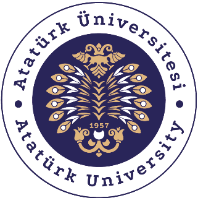 T.C.ATATÜRK ÜNİVERSİTESİTOPLUMSAL DUYARLILIK PROJELERİ UYGULAMA VE ARAŞTIRMA MERKEZİ SONUÇ RAPORUProje Adı: İz Bırakan Kitaplarla Küçüklerin Yeni Dünyalara YolculuğuProje Kodu: 4758bf49-673d-4d65-8105-5907a393bdefProje YürütücüsüÖğr. Gör. Dr. Gökhan YÜKSELMAYIS 2023ErzurumÖZETBu projede, Erzurum Palandöken İlçesi, Kazım Yurdalan Mahallesindeki Haşim İşcan Ortaokulu 5,6,7 ve 8. sınıf öğrencilerine kendi seviyelerine uygun, Milli Eğitim Bakanlığının belirlediği 100 Temel Eser listesinde yer alan kitaplar yoluyla kitap okuma alışkanlığı kazandırmak, mevcut kütüphanede bulunmayan kitaplarla kitap çeşitliliğini ve kitap okuma oranını arttırmak, okuyacakları dünya klasiği eserlerle yeni bakış açıları kazandırmak amacıyla kitaplar temin edilmiştir.  Aynı zamanda, hikâye kitapları sayesinde öğrencilerin hayal güçlerini ve yaratıcılıklarını artırmak hedeflenmiştir. Okul yönetimi ve öğretmenlerin de eşlik ettiği okuma etkinliğiyle çocuklara sağlanan materyaller okul yönetimine teslim edilmiştir. Bu proje Atatürk Üniversitesi Toplumsal Duyarlılık Projeleri tarafından desteklenmiştir.Anahtar Kelimeler: 100 Temel Eser, okuryazarlık, kitap okuma ABSTRACT 	In this project, the students of Haşim İşcan Secondary School in Erzurum Palandöken District, Kazım Yurdalan Neighborhood, in the 5th, 6th, 7th and 8th grades, gain the habit of reading through the books included in the list of 100 Basic Books determined by the Ministry of National Education, and increase the variety of books with the books that are not in the existing library. Books were provided in order to increase the rate of reading and book reading, and to gain new perspectives with world-classic works to be read. At the same time, it is aimed to increase the imagination and creativity of the students thanks to the story books. With the reading activity accompanied by the school management and teachers, the materials provided to the children were delivered to the school administration. This project was supported by Atatürk University Social Awareness Projects.Keywords: 100 Basic Books, literacy, reading booksEtkinlik boyunca tüm fotoğraflarda kişilerin yazılı izni alınmıştır. İzni alınmayan görüntüler bulanık şekilde sunulmuştur. Bu konuda tüm sorumluluğun yürütücü ve araştırmacılara ait olduğunu beyan ederiz.GİRİŞDil öğreniminde okuma materyalleri oldukça önemli bir yere sahiptir ve özellikle dezavantajlı bölgelerde bulunan okulların erişim imkânı sınırlı da çok daha sınırlı olduğu için öğrencilerin yabancı dilde okuma materyallerine ulaşması yabancı dil meraklarını artırıp dilin doğal kullanımını örneklerle görmelerine fırsat sağlayacaktır. Bu projeyle, Erzurum merkezde olmasına rağmen daha kısıtlı şartlara sahip ortaokul öğrencilerine İngilizce öykülerden oluşan küçük bir kütüphaneye kavuşması hedeflenmiştir ve bu hedef toplumsal farkındalık yaratma potansiyeline sahiptir. Bu projenin, çocukların İngilizce dil becerilerini geliştirmelerine yardımcı olabileceği için uzun vadede toplumsal katkısı olabilir. Yabancı dilde öykü kitapları okuyan çocukların anne babaları da dil öğrenme konusunda çocuklarını teşvik edecektir.ETKİNLİKAraştırmanın Yapıldığı Yer ve Zaman: Haşim İşçan Ortaokulu, Palandöken, Erzurum. 17 Mayıs 2023.Kullanılan veya Dağıtımı Yapılan Malzemeler: MEB tarafından tavsiye edilen 100 Temel Eser arasından seçilmiş kitap setleriProjenin Uygulanışı: Projenin iki etkinlik aşaması bulunmaktadır. Okuma etkinliği: Öğrencilere temin edilen materyaller dağıtılmadan önce okulda belirlenen yer ve saatte öğrencilerle toplanılıp küçük bir kitap kulübü etkinliği yapılmıştır. Öğrencilerle yaklaşık bir saat sohbet edilip, okuma alışkanlıkları ve ilgi alanları ile ilgili sohbet tarzında konuşmalar gerçekleştirilmiştir.Materyal dağıtma etkinliği: Öğrencilere çeşitli düzeylerde alınmış olan kitaplar okul yönetiminin de eşliğiyle dağıtılmış artan kitaplar okulun kütüphanesine bağışlanmıştır. SONUÇLAREğitimde en önemli etkinliklerden biri olan kitap okuma alışkanlığının öğrencilere kazandırılması onların okuldaki başarılarının artmasına, öğrenmeyi kolaylaştırmaya, okulda ve okul dışındaki hayatlarında daha iyi iletişim kurmalarına yardımcı olacaktır. Ayrıca öğrenciler okuma alışkanlığıyla etkin düşünebilme, problem çözme, muhakeme güçlerini geliştirme, kendini daha iyi ifade etme, hayal güçlerini geliştirme gibi becerileri de edinerek hem kendilerine hem de içinde yaşadıkları topluma daha faydalı bireyler haline gelecektir. Öğrencilerin dünyaya bakış açıları değişecek daha geniş bir ufka sahip olacaklar, gelecekteki hayatlarında da geniş görüşlülük sahibi bireyler olarak topluma katkı sağlayacaklardır.Projemizi destekleyerek engelli bireyleri ve toplumun diğer üyeleri için çok önemli bir aktivite ortamı sağladığından dolayı Atatürk Üniversitesi Toplumsal Duyarlılık Projeleri Uygulama ve Merkezi’ne teşekkür ederiz.PROJE UYGULAMASINA AİT GÖRSELLER 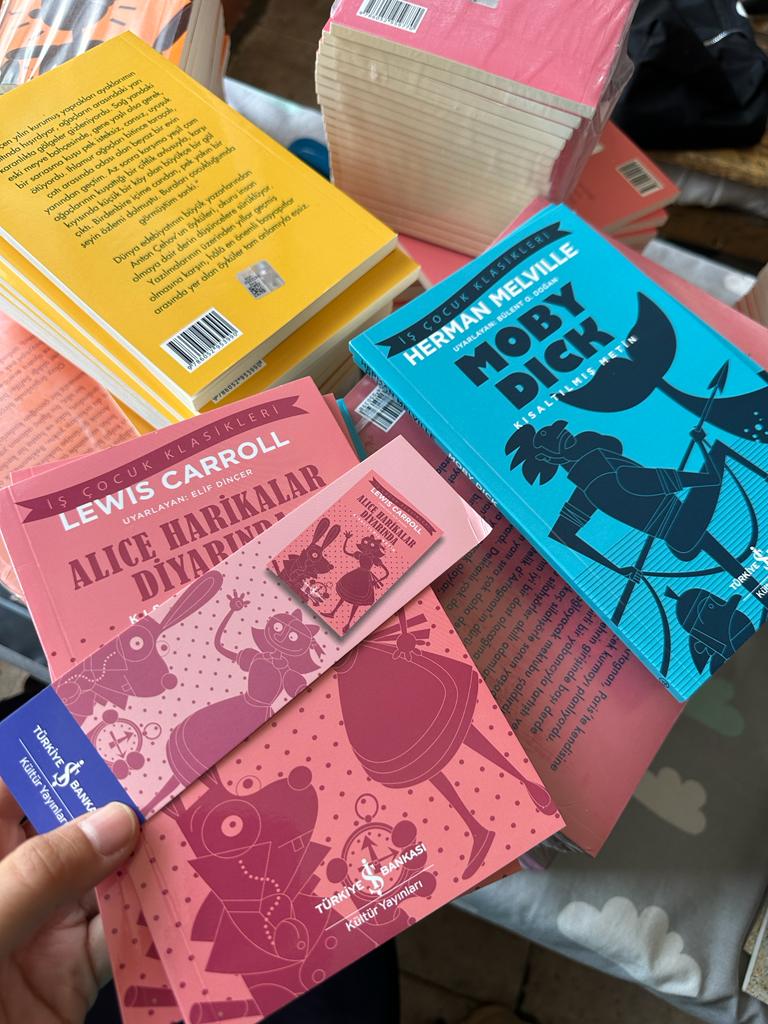 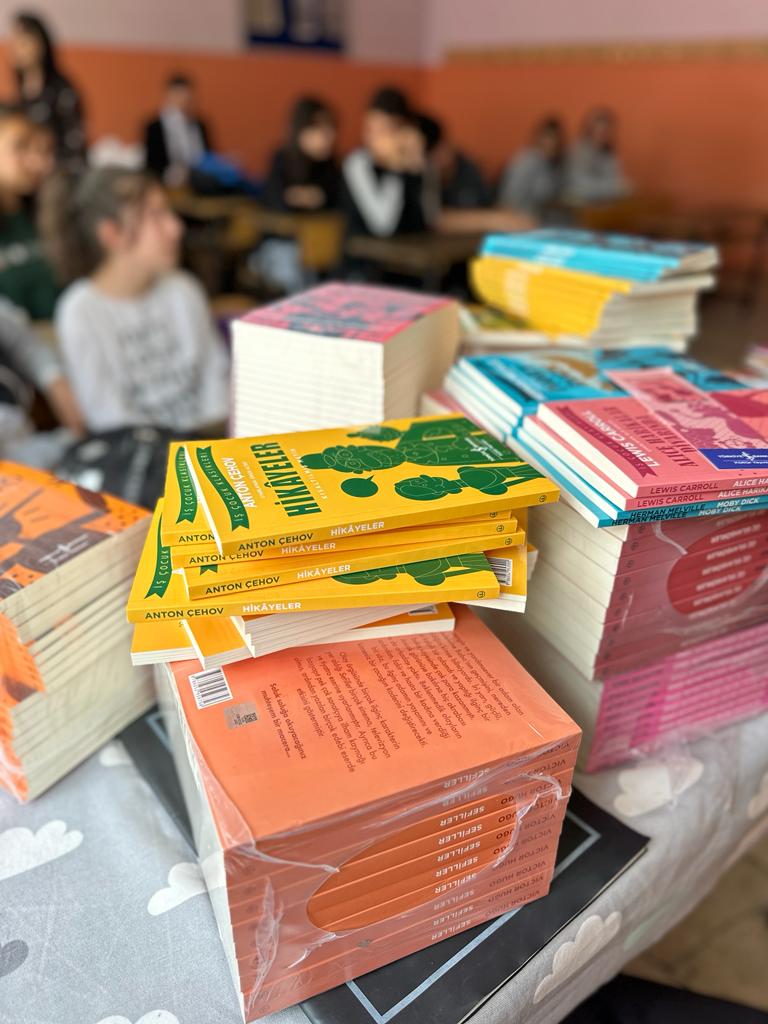 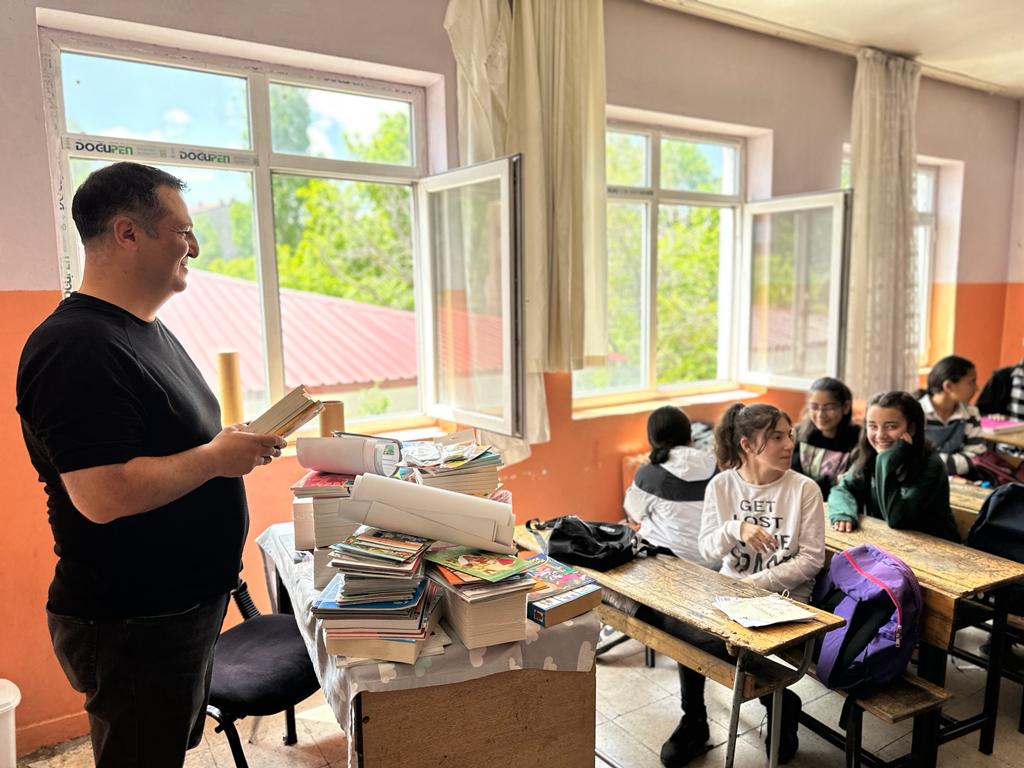 